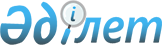 Қ.Пірімов ауылындағы көше атауын өзгерту туралыҚызылорда облысы Қазалы ауданы Құмжиек ауылдық округі әкімінің 2011 жылғы 06 мамырдағы N 5 шешімі. Қызылорда облысының Әділет департаменті Қазалы аудандық әділет басқармасында 2011 жылы 15 маусымда N 10-4-154 тіркелді

      "Қазақстан Республикасының әкімшілік-аумақтық құрылысы туралы" Қазақстан Республикасының 1993 жылғы 8 желтоқсанындағы және "Қазақстан Республикасындағы жергілікті мемлекеттік басқару және өзін-өзі басқару туралы" Қазақстан Республикасының 2001 жылғы 23 қаңтардағы Заңдарына, Қ.Пірімов ауылы Ленин көшесі тұрғындарының пікірін ескере отырып ШЕШЕМІН:



      1. Қ.Пірімов ауылындағы Ленин көшесі Изтілеуов Төлеген атындағы көше болып өзгертілсін.



      2. Осы шешімнің орындалуына бақылау жасауды өз міндетіме қалдырамын.



      3. Осы шешім алғаш ресми жарияланғаннан кейін күнтізбелік он күн өткен соң қолданысқа енгізіледі.      ӘКІМ                                   Т.СЕРМАХАНОВ
					© 2012. Қазақстан Республикасы Әділет министрлігінің «Қазақстан Республикасының Заңнама және құқықтық ақпарат институты» ШЖҚ РМК
				